East Sussex Community Voice hosting the East Sussex VCSE Alliance Application form – Alliance Development WorkerPlease complete all this form in type or black ink and use only the same size paper (A4) as continuation sheets. Personal detailsPresent employmentPrevious employment Education and qualifications Training Membership of professional institutesOther Experience Please describe all time spent since leaving full-time education. Full details should be given for any period not accounted for by full-time employment, education and training. This would include, for example, unemployment or voluntary work. Please state this information in chronological order.Why should we employ you? Refer to Job description and Person SpecificationPlease mention any specific skills or experience which meet the requirements of the role description. These skills may have been gained in relation to your current or previous employment, education, training, domestic activities, voluntary work or leisure interests. (Maximum of two A4 Pages)Declaration by Applicant The Working Time Regulations 1998Regulations on Working TimeThe Working Time Regulations were introduced on 1st October 1998 and working hours in the  are now governed by statute. Working practices and procedures are therefore organised to comply with the following legal requirements. (Average hours are normally calculated over a 17 week period.)Average weekly working hours are limited to 48 hoursAverage daily night working hours are limited to 8 hoursMinimum daily, weekly and in-work rest breaks requirementsMinimum requirements for annual leave.Policy and Procedures The legislation was introduced as a health and safety measure. Employers who do not comply with the limits to working time will be committing a criminal offence. Working practices are therefore monitored to ensure that generally, working hours remain well within legal limits. Employers are required to take ‘all responsible steps’ to ensure that the limits to working time are not exceeded. This includes inquiring whether a person is working elsewhere. All applicants are therefore asked to declare all other employment.This declaration will not prejudice your applicationPlease note:If you do have other job(s), your application will still be assessed on your suitability to do the job you are applying for. At this stage, any other jobs you declare will be ignored.If you are selected for interview the implications will be carefully discussed with you. it may be considered necessary to discuss the situation with your other employer(s) but only with your permission.Depending on the overall situation and the outcome of discussions with you, there would be the following options:not to offer you the appointmentoffer the appointment on reduced hoursoffer the appointment providing the other work is relinquished (or the hours reduced)offer the appointment and enter into an agreement with you to opt out of the weekly working time limit.Employment which you intend to continue if successfully appointed to the post applied for.Please complete and sign either Section 1 or Section 2 below. Your application cannot be processed if you do not return this form. Please declare any other job, whether they are with local authorities, public bodies or with private companies/employers.References Please provide two references. One must be your present or last employer (where applicable) and the other, a second employer. If you have not been employed previously, please provide an academic and character reference.  A job offer will not be made without 2 references. If you do not wish us to contact your referees prior to interview, please indicate as shown.Note: We reserve the right to seek references at any point in the recruitment process and from any previous employers listed in the ‘Previous Employment’ section of this form.Warnings and Disciplinary Issues Rehabilitation of Offenders Act 1974You are required to declare any criminal convictions (including bind over and cautions) which are not “spent” in accordance with the Rehabilitation of Offenders Act 1974. Some of our posts carry exempt status under the provisions of the Act for which you are required to declare any convictions regardless of whether or not the time limit has elapsed. Please read the guidance notes before completing this section.DeclarationHow to return your formPlease send your completed application form to the postal address below or email Susan.Wells@escv.org.uk If you are returning your application by post, please ensure you use the correct postage for the size, weight and thickness of your envelope in line with current postal rates.  In the interests of economy an acknowledgement will be sent only if you supply a stamped addressed envelope. We look forward to receiving your application form.Closing date is midnight on Monday 17th January 2022This form should be returned to: Susan WellsEast Sussex Community VoiceGreencoat House32 St Leonards RoadEastbourneEast Sussex BN21 3UTCONFIDENTIAL: Equal Opportunities in Employment – Monitoring FormThis section will be removed for monitoring purposes before the selection process begins and will not affect the consideration of your application. Everyone is unique owing to differences in age, gender, ethnic origin, religion, sexual orientation, ability etc.  We aim to treat these differences positively, recognising that diversity creates a strong, flexible and creative workforce.All applicants are to be treated fairly, and selection for appointment is to be based solely on a person’s ability to do the job.The information you provide on this form will assist us in ensuring fairness of treatment in appointment decisions, as statistical monitoring will show whether minority groups are being treated equitably.This information will not affect the consideration of your application.Ethnic Origin This is the origin of your family rather than your nationality. For example, you could be British and your ethnic (family) origins could be any of the ones listed opposite, or a combination of them, or something more specific. Please identify your ethnic origin either by putting an ‘x’ in ONE of the boxes below or by giving your own description in the space provided.a. White	b. Mixed c. Black or Black Britishd. Asian or Asian Britishe. Other ethnic groupsIf other, please specify:     Disability GuidanceWhere an applicant has a disability and they meet the essential criteria of the post they are automatically shortlisted for interview.  This positive action helps ensure people with disabilities get their fair share of jobs.The Equality Act 2010 says that a person is disabled if they have a mental or physical impairment or long-term health condition which has a substantial adverse effect on their ability to carry out normal day-to-day activities.If you consider yourself to be disabled, please let us know.  We would appreciate advice on any assistance you may require or reasonable adjustments we might arrange to enable you to attend or participate in the interview, in compliance with the Equality Act 2010. ReligionPlease identify your religion by putting an ‘x’ in ONE of the boxes below.Sexual OrientationPlease identify your sexual orientation by putting an ‘x’ in ONE of the boxes below.Military StatusPlease identify your military status by putting an ‘x’ in the relevant box below, if required.The Rehabilitation of Offenders Act (1974): Guidance NotesPlease read these guidance notes carefully before completing the section on the Rehabilitation of Offenders Act 1974 on the Application Form.Disclosure of Criminal ConvictionsUnder this Act you are required to disclose details of previous convictions, until a certain length of time passes and the convictions become “spent”.Under the above Act you do not need to provide details about either minor motoring offences or previous convictions once they become “spent”.  This includes the date you sign the application form.Please note the following when considering whether a conviction is spent:-“spent” periods are halved if the conviction took place when you were aged 17 or less;a sentence of longer than 2½ years in prison will never become “spent”;a sentence of preventive detention and a sentence of detention during Her Majesty’s pleasure is never “spent”; orit is immaterial for the process of calculating a “spent” conviction whether the sentence is suspended or not.The information you provide will be treated strictly confidentially.  Having a conviction will not necessarily bar you from employment.  This will depend on the circumstances and background to the offence(s) which will be taken into account when considering how suitable you are for the type of work involved, should your application be successful.Failure to disclose any “unspent” convictions may result in the offer of employment being withdrawn.  If already appointed, you could be dismissed without notice.Please see the list below which details the rehabilitation periods for criminal convictions.Criminal Convictions and Time Periods before Becoming “Spent”Exemptions under the Rehabilitation of Offenders ActThere are specific job categories and classes of employment which are exempt under the provisions of the Act.  This means that convictions never become “spent” for work in these categories.  Therefore, if you are applying for a position which falls within one of the work categories listed below you will need to declare any convictions you have had regardless of whether or not the time limit has elapsed.  The areas of employment which carry exempt status are as follows:-Work involving matters of National Security.Judicial appointments.Employment in the office of the Director of Public Prosecutions.Employment in the office of Procurator Fiscal or District Court Prosecutor or in the Crown Office.Justices’ Clerks and Justices’ Clerks’ Assistants.Constables, Police Cadets, Military Naval and Airforce Police and certain posts involving police work or assisting the police.Employment in the Prison Service including appointment to the Board of Visitors.Traffic Wardens.Probation Officers.Certain professions with legal protection such as barristers, solicitors, accountants or nurses.Any office or employment concerned with the provision of persons aged under 18 years to accommodation, care, leisure and recreational facilities, schooling, social services, supervision or training, being an office or employment of such a kind as to enable the holder to have access, in the course of their normal duties which are carried out wholly, or partly, on the premises where such provision takes place.Employment connected with the provision of Social Services which involves the young, those over 65 years, the mentally or physically handicapped, chronically sick, disabled, or people who are addicted to drugs or alcohol.Employment connected with the provision of services to vulnerable adults i.e. accommodation and nursing or personal care in a care home or within a vulnerable adult’s home or services provided in an establishment catering for a person with learning disabilities.Employment concerned with the provision of health services, within the National Health Service or otherwise, which involve access to patients.Any occupation that concerns the management of an abortion clinic or of a private hospital or nursing home.Any occupation concerned with the management of an establishment for which registration is required by Section 37 of the National Assistance Act 1948.Any occupation for which a Certificate of Fitness to keep explosives is required.Firearms dealer.Any occupation requiring a licence, certificate, or registration from the Gaming Board of Great Britain.Director, controller, or manager of an insurance company.SurnameFirst namesTitle (select as appropriate)Mr  / Mrs  / Miss  / Ms  / Other Mr  / Mrs  / Miss  / Ms  / Other Mr  / Mrs  / Miss  / Ms  / Other Maiden name or previous names Address Address Address Address Email addressEmail addressCorrespondence Address (if different from above): Correspondence Address (if different from above): Correspondence Address (if different from above): Correspondence Address (if different from above): National Insurance numberNational Insurance numberNational Insurance numberDaytime telephone numberDaytime telephone numberDaytime telephone numberHomeHomeHomeJob titleName and address of employerName and address of employerName and address of employerDate started current postDate started current postDate commenced with employerDate commenced with employerSalary / wage / benefitsSalary / wage / benefitsNotice requiredNotice requiredBriefly describe your present job including the main purpose and your responsibilities:Briefly describe your present job including the main purpose and your responsibilities:Briefly describe your present job including the main purpose and your responsibilities:Please list most recent first. Include permanent and temporary work, service with HM Forces, and voluntary work.Please list most recent first. Include permanent and temporary work, service with HM Forces, and voluntary work.Please list most recent first. Include permanent and temporary work, service with HM Forces, and voluntary work.Please list most recent first. Include permanent and temporary work, service with HM Forces, and voluntary work.Name & Address(including nature of business)From / To(exact dates)Position and SalaryReason for leavingFrom age 11 onwards, and please state whether full (F) or part (P) timeFrom age 11 onwards, and please state whether full (F) or part (P) timeFrom age 11 onwards, and please state whether full (F) or part (P) timeFrom age 11 onwards, and please state whether full (F) or part (P) timeName of School, College, University etcFrom / ToF/PSubjects studied(with grades and year taken)This includes government training schemes, apprenticeships, short courses, projects and secondments. Please also include trade/professional training and give date of completion.This includes government training schemes, apprenticeships, short courses, projects and secondments. Please also include trade/professional training and give date of completion.This includes government training schemes, apprenticeships, short courses, projects and secondments. Please also include trade/professional training and give date of completion.Course TitleOrganisationFrom / ToPlease indicate whether membership is by examinationPlease indicate whether membership is by examinationPlease indicate whether membership is by examinationInstituteLevel of membershipYear of AwardExperienceFrom / ToSection 1 – No other employmentSection 1 – No other employmentSection 1 – No other employmentSection 1 – No other employmentSection 1 – No other employmentI confirm that I do not have any other employment.I confirm that I do not have any other employment.I confirm that I do not have any other employment.I confirm that I do not have any other employment.I confirm that I do not have any other employment.SignaturePrint NameDateIf form has been completed electronically 
please place an ‘x’ in this box in place of your signature àIf form has been completed electronically 
please place an ‘x’ in this box in place of your signature àIf form has been completed electronically 
please place an ‘x’ in this box in place of your signature àSection 2 – Other EmploymentSection 2 – Other EmploymentSection 2 – Other EmploymentSection 2 – Other EmploymentSection 2 – Other EmploymentSection 2 – Other EmploymentAll other employment that I have is detailed below:Weekly hours must specify total regularly worked (including overtime)Please use 24-hour clockAll other employment that I have is detailed below:Weekly hours must specify total regularly worked (including overtime)Please use 24-hour clockAll other employment that I have is detailed below:Weekly hours must specify total regularly worked (including overtime)Please use 24-hour clockAll other employment that I have is detailed below:Weekly hours must specify total regularly worked (including overtime)Please use 24-hour clockAll other employment that I have is detailed below:Weekly hours must specify total regularly worked (including overtime)Please use 24-hour clockAll other employment that I have is detailed below:Weekly hours must specify total regularly worked (including overtime)Please use 24-hour clockJob TitleWeekly HoursStart Time End TimeEnd TimeEnd TimeSignaturePrint NameDateIf form has been completed electronically 
please place an ‘x’ in this box in place of your signature àIf form has been completed electronically 
please place an ‘x’ in this box in place of your signature àIf form has been completed electronically 
please place an ‘x’ in this box in place of your signature àPresent/last employerPresent/last employerPresent/last employerNameAddressTel No:OccupationEmail AddressMay we contact this referee prior to interview? (select as applicable)May we contact this referee prior to interview? (select as applicable)Yes   / No  Second referee or course tutor (if applicable)Second referee or course tutor (if applicable)Second referee or course tutor (if applicable)NameAddressTel No:OccupationEmail AddressMay we contact this referee prior to interview? (select as applicable)May we contact this referee prior to interview? (select as applicable)Yes  / No Have you ever been dismissed or have you ever resigned in the face of a dismissal or warning? (select as applicable)Have you ever been dismissed or have you ever resigned in the face of a dismissal or warning? (select as applicable)Have you ever been dismissed or have you ever resigned in the face of a dismissal or warning? (select as applicable)Yes  / No Have you ever been the subject of any allegations in relation to the safety and welfare of children, young people and/or vulnerable adults, either substantiated or unsubstantiated? Have you ever been the subject of any allegations in relation to the safety and welfare of children, young people and/or vulnerable adults, either substantiated or unsubstantiated? Have you ever been the subject of any allegations in relation to the safety and welfare of children, young people and/or vulnerable adults, either substantiated or unsubstantiated? Yes  / No If you have answered yes to the above question, you must supply details on a separate sheet of paper, place it in a sealed envelope marked confidential and attach it to your application form. If you have answered yes to the above question, you must supply details on a separate sheet of paper, place it in a sealed envelope marked confidential and attach it to your application form. If you have answered yes to the above question, you must supply details on a separate sheet of paper, place it in a sealed envelope marked confidential and attach it to your application form. If you have answered yes to the above question, you must supply details on a separate sheet of paper, place it in a sealed envelope marked confidential and attach it to your application form. I have attached details requested  I have attached details requested  I have attached details requested  Yes  / No Please list any disciplinary offences or warnings you have received at any time, or state if not applicable.Please list any disciplinary offences or warnings you have received at any time, or state if not applicable.Please list any disciplinary offences or warnings you have received at any time, or state if not applicable.Please list any disciplinary offences or warnings you have received at any time, or state if not applicable.Reason for warningDateName/address of employerName/address of employerFor posts that are exempt under the Rehabilitation of Offenders Act 1974:For posts that are exempt under the Rehabilitation of Offenders Act 1974:Have you ever been convicted of a criminal offence?(select as applicable)Yes  / No Are there any alleged offences outstanding against you?Yes  / No For all other posts:For all other posts:Do you have any criminal convictions which are not yet “spent”?Yes  / No If YES to any of the above, please give details below or, if you prefer, attach details in a sealed envelope marked 'strictly confidential'. Failure to disclose, in accordance with the guidance, any information relating to criminal convictions may disqualify your application or result in dismissal without notice. If YES to any of the above, please give details below or, if you prefer, attach details in a sealed envelope marked 'strictly confidential'. Failure to disclose, in accordance with the guidance, any information relating to criminal convictions may disqualify your application or result in dismissal without notice. I declare that the information given both on this application form and the attached equal opportunities monitoring form is true and correct. I understand that any false or misleading information, or omissions of information concerning canvassing or criminal convictions, may disqualify my application or may render my Contract of Employment, if I am appointed, liable to termination.I declare that the information given both on this application form and the attached equal opportunities monitoring form is true and correct. I understand that any false or misleading information, or omissions of information concerning canvassing or criminal convictions, may disqualify my application or may render my Contract of Employment, if I am appointed, liable to termination.I declare that the information given both on this application form and the attached equal opportunities monitoring form is true and correct. I understand that any false or misleading information, or omissions of information concerning canvassing or criminal convictions, may disqualify my application or may render my Contract of Employment, if I am appointed, liable to termination.Signed:DatePrint nameIf form has been completed electronically 
please place an ‘x’ in this box to indicate your consent  àIf form has been completed electronically 
please place an ‘x’ in this box to indicate your consent  à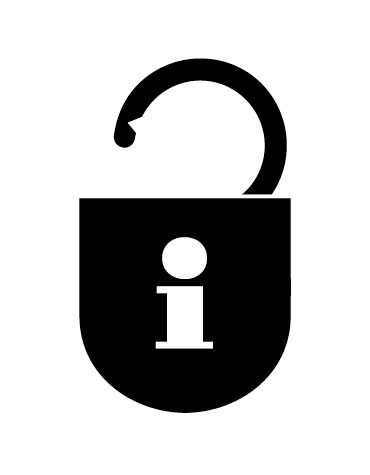        General Data Protection RegulationWe will only process the information you have provided in this form for the purpose of recruitment and selection and, if you are successful in securing this position, for purposes relating to your employment. Your details will be kept both electronically and in hard copy. We will not disclose this information about you to outside organisations or third parties unless there is a legal requirement to do so, or for the prevention and detection of fraud.       General Data Protection RegulationWe will only process the information you have provided in this form for the purpose of recruitment and selection and, if you are successful in securing this position, for purposes relating to your employment. Your details will be kept both electronically and in hard copy. We will not disclose this information about you to outside organisations or third parties unless there is a legal requirement to do so, or for the prevention and detection of fraud.       General Data Protection RegulationWe will only process the information you have provided in this form for the purpose of recruitment and selection and, if you are successful in securing this position, for purposes relating to your employment. Your details will be kept both electronically and in hard copy. We will not disclose this information about you to outside organisations or third parties unless there is a legal requirement to do so, or for the prevention and detection of fraud.Job applied forJob applied forSurname and initialsSurname and initialsAgeDate of BirthGenderM  / F M  / F BritishIrishGypsy/RomaTraveller of Irish HeritageAny other White backgroundWhite and Black CaribbeanWhite and Black AfricanWhite and AsianAny other mixed background AfricanAny other Black backgroundIndianPakistaniBangladeshiAny other Asian background ChineseAny other ethnic groupDo you consider yourself to be disabled as set out in the Equality Act? (select as applicable)Yes  / No If YES, please describe your disability.If YES, please describe your disability.If you need any assistance to attend or participate in the interview, please give details.If you need any assistance to attend or participate in the interview, please give details.ChristianSikhBuddhistOther religionHinduIf ‘Other’ please say here:If ‘Other’ please say here:JewishNo religionMuslimPrefer not to sayBisexualHeterosexual / straightGay manTransgenderGay woman / lesbianOther Heterosexual / straightPrefer not to sayTerritorial ArmyArmy ReservistSentenceBecome spent afterBecome spent afterFor a sentence of imprisonment or youth custody exceeding six months but not exceeding two and a half years.10 years10 yearsFor a sentence of imprisonment or youth custody not exceeding six months.7 years7 yearsFor a sentence of Borstal training.7 years7 yearsFor a fine or other sentence under this Act, not otherwise covered in this table.5 years5 yearsFor an absolute discharge.6 months6 monthsFor a probation order, conditional discharge or bindover, fit person orders, supervision order or care order under the Children and Young Persons’ Acts (and equivalent in ).1 year or until the order expires (whichever is the longer)1 year or until the order expires (whichever is the longer)For cashiering, discharge with Ignominy or dismissal with disgrace from Her Majesty’s Service.10 years10 yearsFor dismissal from Her Majesty’s Service.7 years7 yearsAny sentence of detention in respect of a conviction in service disciplinary proceedings.5 years5 yearsFor detention by direction of Home Secretary: For detention by direction of Home Secretary: For detention by direction of Home Secretary: for a period exceeding six months but not exceeding two and a half years.5 years5 yearsfor a period not exceeding six months.3 years3 yearsfor a detention centre order.3 years3 yearsfor a remand home order, an approved school order or attendance centre order.The period of the order plus a further year after the order expiresThe period of the order plus a further year after the order expiresfor a hospital order under the Mental Health Acts.The period of the order plus a further 2 years after the order expires. (With a minimum of 5 years from the date of conviction.)The period of the order plus a further 2 years after the order expires. (With a minimum of 5 years from the date of conviction.)